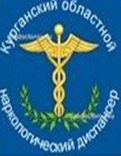 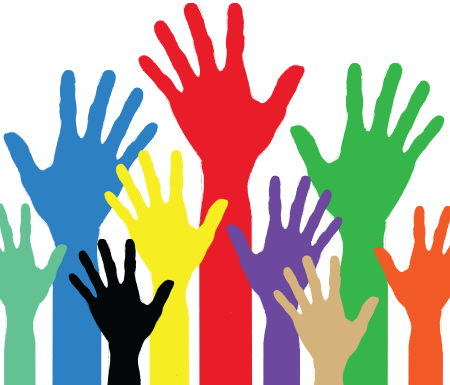 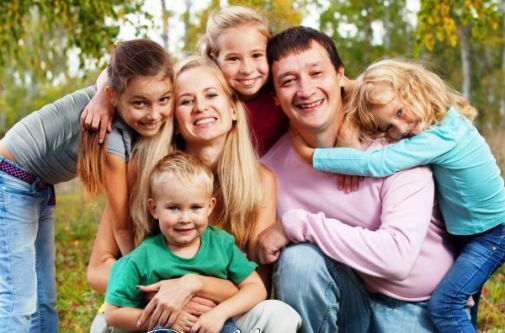 АНОНИМНЫЙ, БЕСПЛАТНЫЙтелефон медико-психологической помощи46-64-54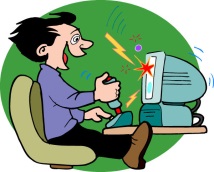 